Week Beginning 22nd October 2023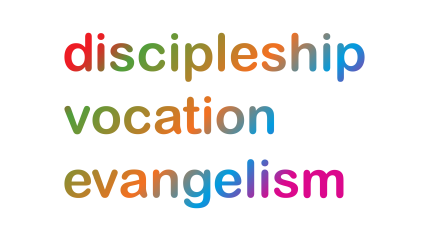 Lichfield Diocese Prayer Diary: Issue 183 and Day of Prayer October 25/26 2023These resources have been compiled for use during the 24hr Day of Prayer, though can still be used on a daily basis. We remain mindful of the implications of Covid-19, locally & globally; we remember those impacted by natural disasters; those currently suffering because of wars and unrest and for all who take decisions around the world.Sun 22nd October 2023: SHAPING FOR MISSION We pray for Bishop Michael and his ministry across the Diocese. We pray for all the staff that support Bishop Michael in Bishop’s office: Sally his PA, Treena his Chaplain and Dan his office assistant. We give thanks for their ministry in service to you Lord. We pray that God will guide them all in their ministry, particularly at this time during Bishop Michael’s sabbatical. We pray that they all will feel refreshed and enabled by the Holy Spirit and they will always feel encouraged in you Lord. Mon 23rd: SHAPING FOR MISSION May we be Attentive to God: Pray for the deaneries of the Shrewsbury Episcopal Area: Edgmond & Shifnal, Ellesmere, Hodnet, Shrewsbury & Wrekin, Oswestry, Telford, Wem & Whitchurch:We pray for the parishes, schools and chaplaincies in the Area - that they would be places where the love of Jesus is encountered, where God’s kingdom is being built, and where lives are transformed as people are filled by the Holy Spirit with hope, joy and peace.Tues 24th: SHAPING FOR MISSION May we show Courage for change:Pray for Lichfield Cathedral:Pray for the Interim Dean of Lichfield, Bishop Jan McFarlane and Canons Andrew Stead, Gregory Platten and David Primrose and the Cathedral staff team headed up by Simon Warburton, that we may engage creatively and prayerfully with all who come through the Cathedral doors, ever praying for our visitors to become pilgrims.Wed 25th (Day of Prayer):  SHAPING FOR MISSION May we show Willingness for pruning & sacrifice.Wed 25th: (Day of Prayer) SHAPING FOR MISSION May we show Willingness for pruning & sacrifice.We pray for the deaneries of the Stafford Episcopal Area: Alstonfield, Cheadle, Eccleshall, Leek, Newcastle Stafford, Stoke-on-Trent, Stone, Tutbury, and Uttoxeter, as they continue to put into action the plans developed through Shaping for Mission.Please pray that parishes will have courage and vision as they seek to grow in discipleship, vocation and evangelism within their particular context; especially praying for parishes who have been in vacancy for a long time and are facing the challenges of working through change.We pray that as we follow wherever the Lord Jesus leads, we may ‘continue to live our lives in him, rooted and built up in him, strengthened in the faith as we were taught, and overflowing with thankfulness’. (Col 2:6-7). AmenThurs 26th: (Day of Prayer) SHAPING FOR MISSION May we show Renewed confidence in the Gospel:Loving God,We thank you for the ministry of women across our diocese,for the many ways in which they witness to your saving love,proclaim the gospel and tend to those in their care.We ask that you would bless them richly, bringing courage where there is difficulty,grace where there is misogyny,and peace where there is pain.We ask for wisdom and openness across the different theological traditions in our diocese as we seek to serve you and follow Christ in the footsteps of St. Chad.In Jesus' name we pray,Amen. Fri 27th: SHAPING FOR MISSION May we be Faithful to our calling:Pray for the missional ministry of the deaneries of the Wolverhampton Episcopal Area: Walsall, West Bromwich, Wednesbury, Wolverhampton, Wulfrun, Trysull, Lichfield, Tamworth, Penkridge, and Rugeley. We give thanks for an increasing engagement with schools and the need for prayerful, deepening discipleship. Pray for Bishop Jonathan as acting Bishop of Wolverhampton during Bishop Michael’s sabbatical, for fruitful discussions with clergy and laity about the area and future episcopal ministry.  Sat 28th: SHAPING FOR MISSION May we be Visionary:We continue to pray for the staff of the Diocese working at St Mary’s House:We give thanks for the recruitment of Mark Davis as new Director of Education. We especially pray for the work being done on an academisation strategy which might enable small schools moving forward. We give thanks too, for the way the Strengthening Communities Together team has re-integrated into the Central Sector and pray particularly for the places of welcome initiative, dementia friendly churches and Enabling All, that together these pieces of work will be transformational in our communities.We are mindful of the wider team’s heavy workload and pray our staff will be refreshed and enabled by the power of the Holy Spirit. To get these prayer points delivered to your mobile automatically via the free PrayerMate app on iOS & Android click hereFor prayer resources for the worldwide church see the Anglican Cycle of prayer: anglicancommunion.org/resources/prayer.aspx